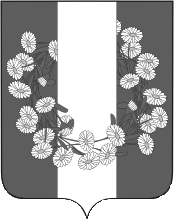 АДМИНИСТРАЦИЯ БУРАКОВСКОГО СЕЛЬСКОГО ПОСЕЛЕНИЯ КОРЕНОВСКОГО РАЙОНАПОСТАНОВЛЕНИЕот 17.04. 2024 года					                                                             № 35х. БураковскийО введении особого противопожарного режима на территории Бураковского сельского поселения Кореновский район        В соответствии с Федеральным законом от 21 декабря 1994 года № 69-ФЗ «О пожарной безопасности», пунктом 9 статьи 14 Федерального закона от 6 октября 2003 года №131-ФЗ «Об общих принципах организации местного самоуправления в Российской Федерации», законом Краснодарского края от  12 октября 2004 года № 784-КЗ « О пожарной безопасности в Краснодарском крае» и на основании постановления администрации муниципального образования Кореновский район от 17.04.2024 № 411 «О введении особого противопожарного режима на территории муниципального образования Кореновский район» администрация Бураковского сельского поселения Кореновского района п о с т а н о в л я е т:        1.Ввести на территории Бураковского сельского поселения Кореновского района «Особый противопожарный режим» с 15 ч.00 мин. 17 апреля 2024 года до особого распоряжения.        2.Утвердить комиссию в составе:        -Орлецкая Л.И.-глава Бураковского сельского поселения;        -Кулик Л.Ю.-ведущий специалист общего отдела;        -Винокурова О.В. –ведущий специалист общего отдела;        -Григорьева Н.П.-командир НД;        -Банарь Б.П.- руководитель ОО ТОС Бураковского сельского поселения.        3. Запретить разведение костров и сжигание мусора в населенных пунктах, предприятиях, садовых участках, выполнение электрогазосварочных и других работ, связанных с применением открытого огня, без согласования с органами государственного пожарного надзора;        4. Организовать патрулирование населенного пункта силами местного населения с использованием первичных средств пожаротушения.        5. Активизировать работу административной комиссии по привлечению за нарушения требований противопожарной безопасности.        6. Разместить в средствах массовой и информации требования пожарной безопасности и ответственность за их   нарушения.         7. Контроль за выполнением настоящего постановления оставляю за собой.        8. Постановление вступает в силу со дня его подписания.ГлаваБураковского сельского поселенияКореновского района                                                                  Л.И.ОрлецкаяЛИСТ СОГЛАСОВАНИЯпроекта постановления администрации муниципальногообразования Кореновский район от 17.04.2024 № 35«О введении особого противопожарного режима на территории Бураковского сельского поселения Кореновского района».Проект подготовлен и внесен:Ведущим специалистомобщего отдела администрацииБураковского сельского поселения                                            Л.Ю. КуликПроект согласован:Начальник общего отделаадминистрации Бураковского сельскогопоселения Кореновского района                                               З.П. Абрамкина